CR BOOSTERS MEMBERSHIP FORM 2023-2024MEMBERSHIP VALID JULY 1, 2023 - SEPTEMBER 30, 2024Select Desired Membership Level:Adult Name:	Email:	Phone:	Adult Name:	Email:	Phone:	Address:	City:	State:	Zip:	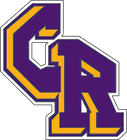 Student(s) Name(s) & Grade(s):	CRHS STAFF:  YES or NO	CRHS ALUMNI:  YES or NO	IF YES, WHAT YEAR?	COACH/CLUB ADVISOR:  YES or NO	IF YES, LIST SPORTS/ACTIVITIES:	QUESTIONS?  Email crboosters@gmail.comPlease turn form w/payment in at the CRHS office (360-313-3900), CR Boosters lockbox in the CRHS mailroom or mail to: CR Boosters c/o Columbia River High School, 800 NW 99th Street, Vancouver, WA 98665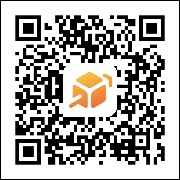 Membership Form can also be found on our website.***ONLINE Payment Option: https://crboostersmembership23-24.cheddarup.com or scan QR CODE***(NOTE: Student and Business Memberships are currently only available by submitting this paper form.)COLUMBIA RIVER HIGH SCHOOL BOOSTER CLUB800 NW 99TH STREET, VANCOUVER, WA 98665  (360) 313-3900Greetings from your CR Boosters!Who are we?  We are the parent group established to support extracurricular student activities and varying educational needs at Columbia River High School. We hold monthly meetings, are governed by an elected Board of Directors and Bylaws, and are an established 501(c)3 nonprofit corporation run entirely by volunteers. Donations are tax deductible.What do we do? Primarily three things:We handle funds raised by clubs and athletics outside of ASB (Associated Student Body). Funds raised by clubs/teams are deposited with CR Boosters to manage and distributed back as needed.We manage all Concession Stand duties for indoor and outdoor events.Depending on annual membership and fundraising allocations, we grant funds to clubs/teams, award scholarships, and show staff appreciation!Who can be a member?  Anyone!  Parents, Students, Family, Friends, Staff, and Community Members.What does it cost annually?  Students $3, Individuals $5, Family $15, Family Plus $50, Purple $100, Gold $250, Business $300.  We also have Sponsor opportunities for our Fill the Fence/Gear Up the Gym fundraiser. More information on our website.What is expected if you join?  One hour a year or one hour a month, or more, it all helps! Our General Meetings happen approximately every other month, about an hour long. It’s easy and makes a huge difference. From there it’s as much as you want to be involved. We need members to help us decide how general booster funds are spent.  That happens by attending meetings and voting, but meeting attendance is optional. We also need members to serve on our board and chair positions.Coaches & Advisors MUST be members, but they also NEED families to be members!  Every team/club must have members to be able to handle money and for reporting back to them about what is happening with Boosters. It’s a small commitment with a huge payback and a fun way to support your student(s)! Being a member also gives you a say in how we interact with our school and keeps you in the “know”.Committee & Board Positions:  President, President-Elect; VP of Academics, VP of Athletics, Secretary, Treasurer/Co-Treasurer, Concessions Team, Fundraiser Fill the Fence/Gear Up the Gym, Marketing Chairs (Newsletter, Social Media, Website), Membership Chair/Co-Chairs, and Staff Appreciation!  We need proactive leaders and have volunteers ready to help train these open volunteer positions.  Please see our website for position descriptions and contact us for more information!WE NEED YOU!2023-2024 Meeting DATES:(2nd Mondays, except Sep/Apr/Jun)All welcome!July No MeetingAug 28th Informal Mtg.Sep 18th (3rd Mon) GENERALOct 9th BOARDNov 13th GENERALDec No MeetingJan 8th GENERALFeb 12th BOARDMar 11th GENERALApr 15th (3rd Mon) BOARDMay 13th GENERALJune 5th (1st Wed) GENERALTIMES:
6:30pm CR Boosters7:30pm CR Senior BoostersLOCATION:CR Gallery (Directly across from Main Office)DON’TMISSOUT!QUESTIONS?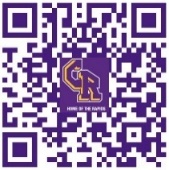 EMAIL:  crboosters@gmail.comFACEBOOK:  www.facebook.com/CRHSBoosters	INSTAGRAM:  cr_boosters   TWITTER:  @crboostersWEBSITE:  crboosters.weebly.comStudentIndividualFamilyFamilyPlusPurpleGoldBusiness$3$5$15$50$100$250$300 PlusGeneral MembershipVote (1)GeneralMembershipVote (1)General MembershipVote (2 adults plus enrolled CR students) PLUS4 Free POPCORN tickets valid at any CRHS home gameGeneral MembershipVote (2 adults plus enrolled CR students) PLUS 4 Free POPCORN tickets & 4 free DRINK tickets valid at any CRHS home gameGeneral MembershipVote (2 adults plus enrolled CR students) PLUS6 Free POPCORN tickets & 6 free DRINK tickets valid at any CRHS home gameGeneral MembershipVote (2 adults plus enrolled CR students)10 Free POPCORN tickets & 10 free DRINK tickets valid at any CRHS home gameGeneral MembershipVote (1), PLUSPublic recognition posted in concession stands, meetings and selecteventsMembership Level:Amount Paid:

Circle one:          Cash      Check # ___________CRHS BOOSTER USE:
Received by:Date:Please list all SPORTS student(s) participate in:Please list all ACTIVITIES/CLUBS student(s) participate in: